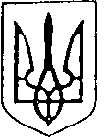 Україна                                                                                                               Більшівцівська  селищна  рада                                                                                              ІІІ сесія VIІI скликання РІШЕННЯвід 16 лютого 2021 року                                                              смт. Більшівці                № 221Про затвердження мережі закладів освіти Більшівцівської  селищної  ради на 2020- 2021 навчальний рік	Керуючись статтею 32, статтею 40 Закону України «Про місцеве самоврядування в Україні»,статтею 4, статтею 11, статтею 13 Закону України «Про освіту», статтею 8 Закону України «Про загальну середню освіту», статтею 14 «Про дошкільну освіту», відповідно до рішення I сесії VIII скликання (друге пленарне засідання) Більшівцівської селищної ради від 14 грудня 2020 року № 11 «Про прийняття з спільної власності територіальних громад сіл, міста Галицького району у комунальну власність Більшівцівської селищної об’єднаної територіальної громади бюджетних установ та майна закріпленого за ними», з метою забезпечення реалізації права дітей та молоді на здобуття дошкільної, повної загальної середньої освіти, селищна рада  вирішила:1. Затвердити на 2020/2021 навчальний рік мережу закладів освіти Більшівцівської селищної ради у кількості 6 закладів, із них:1.1. Заклади загальної середньої освіти:Більшівцівський ліцей, Кінашівський ліцей, Жалиборівська гімназія, Загірська гімназія, Новоскоморохівська гімназія, Дитятинська гімназія.1.2.  Заклади дошкільної освіти :Дитячий навчальний заклад ясла-садок «Вербиченька».2. Затвердити мережу навчальних закладів освіти Більшівцівської селищної ради на 2020/2021 навчальний рік згідно з додатком 1.3.Затвердити мережу інклюзивних класів і контингент учнів для навчання дітей з особливими освітніми потребами у закладах освіти Більшівцівської селищної ради у 2020/2021 навчальному році, а саме: Більшівцівський ліцей, Жалиборівська гімназія згідно з додатком 2.                                                                                        4. Контроль за виконанням даного рішення покласти на постійні комісії з питань освіти, культури, молоді, фізкультури і спорту, охорони здоров’я та соціального захисту населення та комісію з питань планування, фінансів, бюджету та соціально-економічного розвитку.                                                                                                                         Більшівцівський  селищний  голова                                    Василь Саноцький